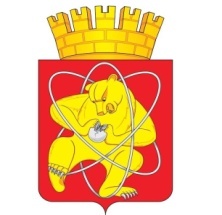 Городской округ «Закрытое административно – территориальное образование Железногорск Красноярского края»АДМИНИСТРАЦИЯ ЗАТО  г. ЖЕЛЕЗНОГОРСК ПОСТАНОВЛЕНИЕ14.02.2023									   	        № 237г. ЖелезногорскО внесении изменения в постановление Администрации ЗАТО 
г. Железногорск от 07.02.2013 № 191 «Об утверждении Перечня муниципальных услуг, подлежащих включению в Реестр муниципальных услуг ЗАТО Железногорск»В соответствии с Федеральным законом от 27.07.2010 № 210-ФЗ 
«Об организации предоставления государственных и муниципальных услуг», руководствуясь Уставом ЗАТО Железногорск, постановлением Администрации ЗАТО г. Железногорск от 01.06.2021 № 1044 
«Об утверждении Порядка формирования и ведения реестра муниципальных услуг, предоставляемых на территории ЗАТО Железногорск, в том числе 
в электронном виде»,ПОСТАНОВЛЯЮ:1. Внести изменение в постановление Администрации ЗАТО 
г. Железногорск от 07.02.2013 № 191 «Об утверждении Перечня муниципальных услуг, подлежащих включению в Реестр муниципальных услуг ЗАТО Железногорск»,  изложив приложение № 1 в новой редакции согласно приложению к настоящему постановлению.2. Управлению внутреннего контроля Администрации ЗАТО 
г. Железногорск (В.Г. Винокурова) довести настоящее постановление 
до сведения населения через газету «Город и горожане».3.    Отделу   общественных   связей   Администрации   ЗАТО    
г. Железногорск (И.С. Архипова) разместить настоящее постановление 
на официальном сайте Администрации ЗАТО г. Железногорск 
в информационно-телекоммуникационной сети «Интернет».4.  Контроль над исполнением настоящего постановления возложить 
на  заместителя Главы ЗАТО г. Железногорск по общественно-политической работе А.В. Калинина.5.  Настоящее постановление вступает в силу после его официального опубликования.Глава ЗАТО г. Железногорск					                     И.Г. КуксинПриложение к ПостановлениюАдминистрации ЗАТО г. Железногорскот 14.02.2023 № 237Приложение № 1к ПостановлениюАдминистрации ЗАТО г. Железногорскот 07.02.2013 № 191ПЕРЕЧЕНЬ МУНИЦИПАЛЬНЫХ УСЛУГ,ПОДЛЕЖАЩИХ ВКЛЮЧЕНИЮ В РЕЕСТР МУНИЦИПАЛЬНЫХ УСЛУГЗАТО ЖЕЛЕЗНОГОРСК№ п/пНаименование муниципальной услугиНаименование структурного подразделения, отраслевого (функционального) органа Администрации ЗАТО 
г. Железногорск, организации ЗАТО Железногорск, ответственного за предоставление муниципальной услугиНаименование и реквизиты нормативного правового акта (административного регламента), устанавливающего исполнение услугиПолучатель муниципальной услугиВозмездность/безвозмезд-ность оказания муниципаль-ной услугиНаименование 
и реквизиты нормативного правового акта, приказа, обосновываю-щего стоимость муниципальной услугиСфера жизнедеятельности общества, 
к которой относится исполняемая муниципальная услугаОказание услуги в электронном виде123456789I. Муниципальные услуги, предоставляемые органами местного самоуправления - структурными подразделениями, отраслевыми (функциональными) органами Администрации ЗАТО г. ЖелезногорскI. Муниципальные услуги, предоставляемые органами местного самоуправления - структурными подразделениями, отраслевыми (функциональными) органами Администрации ЗАТО г. ЖелезногорскI. Муниципальные услуги, предоставляемые органами местного самоуправления - структурными подразделениями, отраслевыми (функциональными) органами Администрации ЗАТО г. ЖелезногорскI. Муниципальные услуги, предоставляемые органами местного самоуправления - структурными подразделениями, отраслевыми (функциональными) органами Администрации ЗАТО г. ЖелезногорскI. Муниципальные услуги, предоставляемые органами местного самоуправления - структурными подразделениями, отраслевыми (функциональными) органами Администрации ЗАТО г. ЖелезногорскI. Муниципальные услуги, предоставляемые органами местного самоуправления - структурными подразделениями, отраслевыми (функциональными) органами Администрации ЗАТО г. ЖелезногорскI. Муниципальные услуги, предоставляемые органами местного самоуправления - структурными подразделениями, отраслевыми (функциональными) органами Администрации ЗАТО г. ЖелезногорскI. Муниципальные услуги, предоставляемые органами местного самоуправления - структурными подразделениями, отраслевыми (функциональными) органами Администрации ЗАТО г. ЖелезногорскI. Муниципальные услуги, предоставляемые органами местного самоуправления - структурными подразделениями, отраслевыми (функциональными) органами Администрации ЗАТО г. Железногорск1.1Предоставление разрешения на осуществление земляных работУправление городского хозяйства Администрации ЗАТО г. ЖелезногорскПостановление Администрации ЗАТО г. Железногорск 
от 09.12.2022 № 2621 
«Об утверждении Административного регламента предоставления муниципальной услуги «Предоставление разрешения на осуществление земляных работ»Физические лица, в том числе зарегистрированные в качестве индивидуальных предпринимателей, или юридические лицаБесплатноОтсутствуетСтроительство, ремонтоказывается в электронном виде1.2Предоставление информации о порядке предоставления жилищно-коммунальных услуг населениюУправление городского хозяйства Администрации ЗАТО г. ЖелезногорскПостановление Администрации ЗАТО г. Железногорск 
от 29.10.2018 № 2049 
«Об утверждении Административного регламента Администрации ЗАТО г. Железногорск 
по предоставлению муниципальной услуги «Предоставление информации о порядке предоставления жилищно-коммунальных услуг населению» (в ред. Постановления Администрации ЗАТО г. Железногорск 
от 28.03.2019 № 688, от 30.06.2021 № 1235)Физические лица и юридические лицаБесплатноОтсутствуетЖилищно-коммунальное хозяйствооказывается в электронном виде1.3Предоставление лесных насаждений, расположенных на землях, находящихся в муниципальной собственности, по договору купли-продажиУправление городского хозяйства Администрации ЗАТО г. ЖелезногорскПостановление Администрации ЗАТО г. Железногорск 
от 25.10.2019 № 2108 
«Об утверждении Административного регламента Администрации ЗАТО 
г. Железногорск 
по предоставлению муниципальной услуги «Предоставление лесных насаждений, расположенных на землях, находящихся 
в муниципальной собственности, по договору купли-продажи» 
(в ред. Постановления Администрации ЗАТО 
г. Железногорск 
от 07.12.2021 № 2340)Получателями муниципальной услуги являются физические лица. От имени заявителей могут выступать их представители, действующие на основании доверенности, оформленной в соответствии с законодательством Российской ФедерацииБесплатноОтсутствуетЗаготовка древесины для целей отопления, возведения строений и иных собственных нуждоказывается в электронном виде1.4Проведение муниципальной экспертизы проекта освоения лесов, расположенных на землях, находящихся 
в муниципальной собственностиУправление городского хозяйства Администрации ЗАТО г. ЖелезногорскПостановление Администрации ЗАТО г. Железногорск 
от 13.05.2021 № 933 
«Об утверждении Административного регламента Администрации ЗАТО г. Железногорск предоставления муниципальной услуги «Проведение муниципальной экспертизы проекта освоения лесов, расположенных на землях, находящихся в муниципальной собственности»Физические и юридические лица либо их уполномоченные представители, которым лесные участки предоставлены в постоянное (бессрочное) пользование или в аренду, а также лица, использующие леса на основании сервитута или установленного в целях, предусмотренных статьями 39, 37 Земельного кодекса Российской Федерации, публичного сервитутаБесплатноОтсутствуетИмущественно-земельные отношения, строительство и регулирование предпринима-тельской деятельности1.5.Прием лесных деклараций и отчетов об использовании лесов от граждан, юридических лиц, осуществляющих использование лесов на территории городского округа ЗАТО ЖелезногорскУправление городского хозяйства Администрации ЗАТО г. ЖелезногорскПостановление Администрации ЗАТО г. Железногорск Красноярского края от 21.12.2022 № 2731«Об утверждении Административного регламента Администрации ЗАТО г. Железногорск предоставления муниципальной услуги «Прием лесных деклараций и отчетов 
об использовании лесов от граждан, юридических лиц, осуществляющих использование лесов на территории городского округа ЗАТО Железногорск»Граждане, юридические лица, которым лесные участки предоставлены в постоянное (бессрочное) пользование, в аренду или на праве сервитута, публичного сервитутаБесплатноОтсутствуетИспользование лесовоказывается в электронном виде1.6.Предоставление права на въезд и передвижение грузового автотранспорта в зонах ограничения его движения по автомобильным дорогам местного значенияУправление городского хозяйства Администрации ЗАТО г. ЖелезногорскПостановление Администрации ЗАТО г. Железногорск от 10.01.2023 № 5  
«Об утверждении Административного регламента предоставления муниципальной услуги «Предоставление права на въезд и передвижение грузового автотранспорта в зонах ограничения его движения по автомобильным дорогам местного значения»Владельцы транспортных средствБесплатноОтсутствуетТранспортоказывается в электронном виде1.7.Предоставление информации о тарифах и размере платы 
за жилищно-коммунальные услугиУправление экономики и планирования Администрации ЗАТО г. ЖелезногорскПостановление Администрации ЗАТО г. Железногорск 
от 28.10.2010 № 1705 
«Об утверждении Административного регламента Администрации ЗАТО 
г. Железногорск 
по предоставлению муниципальной услуги «Предоставление информации о тарифах и размере платы за жилищно-коммунальные услуги» (в ред. Постановлений Администрации ЗАТО 
г. Железногорск 
от 15.06.2012 № 1012, 
от 05.02.2014 № 273, 
от 21.03.2017 № 551, 
от 07.11.2018 № 2123, 
от 30.11.2020 № 2262, 
от 29.11.2021 № 2262, от 17.01.2023 № 26)Физические лица, юридические лицаБесплатноОтсутствуетЖилищно-коммунальное хозяйство1.8Оказание финансовой поддержки субъектам малого и (или) среднего предпринимательства, осуществляющим приоритетные виды деятельностиУправление экономики и планирования Администрации ЗАТО г. ЖелезногорскПостановление Администрации ЗАТО г. Железногорск 
от 08.05.2014 № 903 
«Об утверждении Административного регламента Администрации ЗАТО 
г. Железногорск 
по предоставлению муниципальной услуги «Оказание финансовой поддержки субъектам малого и (или) среднего предпринимательства, осуществляющим приоритетные виды деятельности» (в ред. Постановлений Администрации ЗАТО 
г. Железногорск от 08.12.2015 № 2005, от 22.09.2016 № 1582, от 11.08.2017 № 1293, от 21.12.2017 № 2213, от 29.10.2018 № 2050, от 22.07.2019 № 1486, от 19.02.2020 № 361, от 07.05.2020 № 834, от 14.05.2021 № 945, от 03.08.2021 №1452, от 04.10.2021 № 1823, от 09.11.2021 № 2098)1) Субъекты малого и среднего предпринимательства - хозяйствующие субъекты (юридические лица и индивидуальные предприниматели), отвечающие требованиям, установленным статьей 4 Федерального закона от 24.07.2007 № 209-ФЗ 
"О развитии малого и среднего предпринимательства в Российской Федерации", сведения о которых внесены в единый реестр субъектов малого и среднего предпринимательства в соответствии со статьей 4.1 Федерального закона от 24.07.2007 № 209-ФЗ "О развитии малого и среднего предпринимательства в Российской Федерации" и удовлетворяющие всем перечисленным ниже условиям:- зарегистрированные и осуществляющие свою деятельность на территории ЗАТО Железногорск;- не имеющие неисполненной обязанности по уплате налогов, сборов, страховых взносов, пеней, штрафов, процентов, подлежащих уплате в соответствии с законодательством Российской Федерации о налогах и сборах на дату подачи заявления;- не имеющие просроченной задолженности по возврату в бюджет ЗАТО Железногорск субсидий, бюджетных инвестиций, предоставленных в том числе в соответствии с иными правовыми актами, а также иной просроченной задолженности по денежным обязательствам перед бюджетом ЗАТО Железногорск на дату подачи заявления;- юридические лица не должны находиться в процессе реорганизации (за исключением реорганизации в форме присоединения к юридическому лицу, являющемуся заявителем, другого юридического лица), ликвидации, в отношении них не введена процедура банкротства (в соответствии с Федеральным законом от 26.10.2002 № 127-ФЗ
 "О несостоятельности (банкротстве)"), деятельность которых не приостановлена в порядке, предусмотренном законодательством Российской Федерации, 
а индивидуальные предприниматели не должны прекратить деятельность в качестве индивидуального предпринимателя на дату подачи заявления;- не являющиеся на дату подачи заявления иностранными юридическими лицами, 
а также российскими юридическими лицами, 
в уставном (складочном) капитале которых доля участия иностранных юридических лиц, местом регистрации которых является государство или территория, включенные в утвержденный Министерством финансов Российской Федерации перечень государств и территорий, предоставляющих льготный налоговый режим налогообложения и (или) не предусматривающих раскрытия и предоставления информации при проведении финансовых операций (офшорные зоны), в совокупности превышает 50 процентов;- не являющиеся на дату подачи заявления получателями средств из бюджета ЗАТО Железногорск в соответствии с иными муниципальными правовыми актами на заявляемые к возмещению расходы.2) Субъекты малого и среднего предпринимательства, в состав учредителей которых входят граждане, относящиеся к приоритетной целевой группе, а также индивидуальные предприниматели из числа граждан, относящихся к приоритетной целевой группе - хозяйствующие субъекты (юридические лица и индивидуальные предприниматели), отвечающие требованиям, установленным статьей 4 Федерального закона от 24.07.2007 № 209-ФЗ "О развитии малого и среднего предпринимательства в Российской Федерации", сведения о которых внесены в единый реестр субъектов малого и среднего предпринимательства в соответствии со статьей 4.1 Федерального закона от 24.07.2007 № 209-ФЗ "О развитии малого и среднего предпринимательства в Российской Федерации", удовлетворяющие всем перечисленным в пункте 1 условиям.Приоритетная целевая группа - граждане, относящиеся к одной из следующих категорий:а) родители в возрасте до 35 лет включительно, воспитывающие несовершеннолетних детей (ребенка), родитель в возрасте до 35 лет в неполной семье, воспитывающий несовершеннолетних детей (ребенка);б) родители любого возраста, воспитывающие детей-инвалидов;в) родители любого возраста, воспитывающие трех детей и более;г) работники, находящиеся под угрозой массового увольнения (введение режима неполного рабочего дня (смены) и (или) неполной рабочей недели, простой (временная приостановка работы по причинам экономического, технологического, технического или организационного характера), сокращение численности или штата работников организации);д) инвалиды;е) граждане в возрасте до 30 лет;ж) граждане предпенсионного возраста (за пять лет до наступления возраста, дающего право на страховую пенсию по старости, в том числе назначаемую досрочно);з) выпускники организаций для детей-сирот и детей, оставшихся без попечения родителей;и) граждане, освобожденные из мест лишения свободы и имеющие неснятую или непогашенную судимость.Под Заявителем понимается субъект малого или среднего предпринимательства, обратившийся с заявлением о предоставлении субсидии.Под Получателем субсидии понимается заявитель, в отношении которого принято решение о предоставлении субсидии и с которым заключено соглашение о предоставлении субсидии.В случае если от имени Заявителя обращается иное лицо, должна быть приложена доверенность на осуществление действий от имени Заявителя:- для юридических лиц - заверенная печатью Заявителя и подписанная руководителем Заявителя;- для физических лиц - оформленная в соответствии с требованиями действующего законодательстваБесплатноОтсутствуетПоддержка субъектов малого и среднего предпринима-тельства1.9Выдача разрешения на установку и эксплуатацию рекламных конструкций на соответствующей территории, аннулирование такого разрешенияУправление градостроительства Администрации ЗАТО г. ЖелезногорскПостановление Администрации ЗАТО г. Железногорск Красноярского края 
от 12.08.2022 № 1572«Об утверждении Административного регламента предоставления муниципальной услуги «Выдача разрешения на установку и эксплуатацию рекламных конструкций на соответствующей территории, аннулирование такого разрешения» на территории ЗАТО Железногорск»Категории Заявителей:- Собственник земельного участка, здания или иного недвижимого имущества, к которому присоединяется рекламная конструкция.- Лицо, уполномоченное собственником земельного участка, здания или иного недвижимого имущества, к которому присоединяется рекламная конструкция, в том числе являющегося арендатором.- Лицо, уполномоченное общим собранием собственников помещений в многоквартирном доме, к которому присоединяется рекламная конструкция.- Лицо, обладающее правом хозяйственного ведения, оперативного управления или иным вещным правом на недвижимое имущество, к которому присоединяется рекламная конструкция.- Доверительный управляющий недвижимого имущества, к которому присоединяется рекламная конструкция.- Владелец рекламной конструкции.5000 (пять тысяч) рублейСтатья 333.18 и пункт 105 статьи 333.33 Налогового кодекса Российской ФедерацииГрадоустройство, рекламные конструкцииоказывается в электронном виде1.10Прием заявлений и выдача документов о согласовании переустройства и (или) перепланировки жилого помещенияУправление градостроительства Администрации ЗАТО г. ЖелезногорскПостановление Администрации ЗАТО г. Железногорск 
от 13.08.2012 № 1312 
«Об утверждении административного регламента Администрации ЗАТО 
г. Железногорск по предоставлению муниципальной услуги «Прием заявлений и выдача документов о согласовании переустройства и (или) перепланировки жилого помещения» 
(в ред. Постановлений Администрации ЗАТО 
г. Железногорск 
от 13.02.2014 № 370, 
от 08.02.2017 № 253)Собственники жилого помещения или уполномоченные ими лицаБесплатноОтсутствуетЖилищно-коммунальное хозяйствооказывается в электронном виде1.11Выдача разрешения 
на ввод объекта 
в эксплуатацию 
Управление градостроительства Администрации ЗАТО г. ЖелезногорскПостановление Администрации ЗАТО г. Железногорск 
от 27.04.2022 № 828 
«Об    утверждении     административного регламента    Администрации   ЗАТО 
г.  Железногорск по предоставлению муниципальной услуги  «Выдача разрешения на ввод объекта в эксплуатацию» на территории ЗАТО Железногорск» ЗастройщикБесплатноОтсутствуетИмущественно-земельные отношения, строительство и регулирование предпринима-тельской деятельностиоказывается в электронном виде1.12Прием документов, выдача решений 
о переводе или 
об отказе в переводе жилого помещения в нежилое или нежилого помещения в жилое помещениеУправление градостроительства Администрации ЗАТО г. ЖелезногорскПостановление Администрации ЗАТО г. Железногорск 
от 23.08.2012 № 1366 «Об утверждении административного регламента Администрации ЗАТО
 г. Железногорск по предоставлению муниципальной услуги «Прием документов, выдача решений о переводе или об отказе в переводе жилого помещения в нежилое или нежилого помещения в жилое помещение» 
(в ред. Постановлений Администрации ЗАТО 
г. Железногорск от 13.02.2014 № 371, от 10.06.2014 № 1137, от 01.02.2017 № 176)Физические лица, юридические лица, являющиеся собственниками помещений или уполномоченные ими лицаБесплатноОтсутствуетИмущественно-земельные отношения, строительство и регулирование предпринима-тельской деятельностиоказывается в электронном виде1.13Выдача градостроительного плана земельного участкаУправление градостроительства Администрации ЗАТО г. ЖелезногорскПостановление Администрации ЗАТО  г. Железногорск Красноярского края от 21.03.2022 № 550«Об утверждении Административного регламента Администрации ЗАТО 
г. Железногорск по предоставлению муниципальной услуги «Выдача градостроительного плана земельного участка» на территории ЗАТО Железногорск»Правообладатели земельных участков, а также иные лица в случае, предусмотренном частью 1.1 статьи 57.3 Градостроительного кодекса Российской ФедерацииБесплатноОтсутствуетИмущественно-земельные отношения, строительство и регулирование предппринима-тельской деятельностиоказывается в электронном виде1.14Утверждение схемы расположения земельного участка или земельных участков на кадастровом плане территорииУправление градостроительства Администрации ЗАТО г. ЖелезногорскПостановление Администрации ЗАТО  г. Железногорск 
от 13.12.2022 № 2641
«Об утверждении административного регламента Администрации ЗАТО г. Железногорск по предоставлению муниципальной услуги «Утверждение схемы расположения земельного участка или земельных участков на кадастровом плане территории» на территории ЗАТО Железногорск Красноярский край» Физические лица, индивидуальные предприниматели и юридические лицаБесплатноОтсутствуетИмущественно-земельные отношенияоказывается в электронном виде1.15Принятие на учет граждан в качестве нуждающихся в жилых помещенияхУправление градостроительства Администрации ЗАТО г. ЖелезногорскПостановление Администрации ЗАТО г. Железногорск Красноярского края от 21.03.2022 № 544«Об утверждении Административного регламента предоставления муниципальной услуги «Принятие на учет граждан в качестве нуждающихся в жилых помещениях» на территории ЗАТО Железногорск»Физические лица - малоимущие и другие категории граждан, определенные федеральным законом, указом Президента Российской Федерации или законом Красноярского края, нуждающиеся в жилых помещенияхБесплатноОтсутствуетЖилищно-коммунальное хозяйство1.16Предоставление информации об очередности предоставления жилых помещений на условиях социального наймаУправление градостроительства Администрации ЗАТО г. ЖелезногорскПостановление Администрации ЗАТО  г. Железногорск 
от 17.01.2019 № 65 
«Об утверждении Административного регламента Администрации ЗАТО
 г. Железногорск по предоставлению муниципальной услуги «Предоставление информации об очередности предоставления жилых помещений на условиях социального найма»Граждане, состоящие на учете нуждающихся в предоставлении жилых помещений по договорам социального найма на территории ЗАТО ЖелезногорскБесплатноОтсутствуетЖилищно-коммунальное хозяйствооказывается в электронном виде1.17Выдача разрешения на строительство, внесение изменений в разрешение на строительство, в том числе в связи с необходимостью продления срока действия разрешения на строительствоУправление градостроительства Администрации ЗАТО г. ЖелезногорскПостановление Администрации ЗАТО г. Железногорск 
от 13.04.2022 № 727
«Об утверждении Административного регламента Администрации ЗАТО 
г. Железногорск по предоставлению муниципальной услуги «Выдача разрешения на строительство, внесение изменений в разрешение на строительство, в том числе в связи с необходимостью продления срока действия разрешения на строительство» на территории ЗАТО 
г. Железногорск» ЗастройщикБесплатноОтсутствуетИмущественно-земельные отношения, строительство и регулирование предппринима-тельской деятельностиоказывается в электронном виде1.18Выдача архитектурно-планировочного заданияУправление градостроительства Администрации ЗАТО г. ЖелезногорскПостановление Администрации ЗАТО г. Железногорск 
от 19.03.2019 № 617 
«Об утверждении Административного регламента Администрации ЗАТО 
г. Железногорск по предоставлению муниципальной услуги «Выдача архитектурно-планировочного задания»1) Физические или юридические лица - собственникам (лицам, осуществляющим полномочия по распоряжению) земельных участков, либо получившим разрешение собственника (лица, осуществляющего полномочия по распоряжению) земельного участка на проектирование на этом участке;2) Представители лиц, указанных в подпункте 1 настоящего пункта, действующие в силу указания закона или в силу полномочий, основанных на доверенности, оформленной в соответствии с требованиями законодательства (далее - представитель)БесплатноОтсутствуетИмущественно-земельные отношения1.19Предоставление разрешения на отклонение от предельных параметров разрешенного строительства, реконструкции объекта капитального строительстваУправление градостроительства Администрации ЗАТО г. ЖелезногорскПостановление Администрации ЗАТО г. Железногорск Красноярского края от 21.03.2022 № 551«Об утверждении Административного регламента Администрации ЗАТО 
г. Железногорск по предоставлению муниципальной услуги «Предоставление разрешения на отклонение от предельных параметров разрешенного строительства, реконструкции объекта капитального строительства» на территории ЗАТО Железногорск»Физические лица, индивидуальные предприниматели, юридические лица БесплатноОтсутствуетИмущественно-земельные отношения, строительство и регулирование предппринима-тельской деятельностиоказывается в электронном виде1.20Предоставление разрешения на условно разрешенный вид использования земельного участка или объекта капитального строительстваУправление градостроительства Администрации ЗАТО г. ЖелезногорскПостановление Администрации ЗАТО  г. Железногорск Красноярского края от 21.03.2022 № 552«Об утверждении Административного регламента Администрации ЗАТО 
г. Железногорск по предоставлению муниципальной услуги «Предоставление разрешения на условно разрешенный вид использования земельного участка или объекта капитального строительства» на территории ЗАТО Железногорск»Физические и юридические лица (далее - заявитель). Интересы заявителей могут представлять лица, уполномоченные заявителем в установленном порядке, и законные представители физических лиц.БесплатноОтсутствуетИмущественно-земельные отношения, строительство и регулирование предппринима-тельской деятельностиоказывается в электронном виде1.21Присвоение адреса объекту адресации, изменение и аннулирование такого адресаУправление градостроительства Администрации ЗАТО г. ЖелезногорскПостановление Администрации ЗАТО г. Железногорск 
от 08.12.2022 № 2599
«Об утверждении административного регламента по предоставлению муниципальной услуги «Присвоение адреса объекту адресации, изменение и аннулирование такого адреса» на территории ЗАТО Железногорск Красноярского края» 
Лица, определенные пунктами 27 и 29 Правил присвоения, изменения и аннулирования адресов, утвержденных постановлением Правительства Российской Федерации от 19 ноября 2014 г. № 1221 (далее соответственно - Правила, Заявитель): 1) собственники объекта адресации; 2) лица, обладающие одним из следующих вещных прав на объект адресации: право хозяйственного ведения; право оперативного управления; право пожизненно наследуемого владения; право постоянного (бессрочного) пользования; 3) представители Заявителя, действующие в силу полномочий, основанных на оформленной в установленном законодательством порядке доверенности; 4) представитель собственников помещений в многоквартирном доме, уполномоченный на подачу такого заявления решением общего собрания указанных собственников; 5) представитель членов садоводческого, огороднического и (или) дачного некоммерческого объединения граждан, уполномоченный на подачу такого заявления решением общего собрания членов такого некоммерческого объединения;6) кадастровый инженер, от имени лица, указанного в п. 27 Правил, выполняющий на основании документа, предусмотренного статьей 35 или статьей 42.3 Федерального закона от 24 июля 2007 года № 221 -ФЗ «О кадастровой деятельности», кадастровые работы или комплексные кадастровые работы в отношении соответствующего объекта недвижимости, являющегося объектом адресации.БесплатноОтсутствуетИмущественно-земельные отношенияоказывается в электронном виде1.22Подготовка и утверждение документации по планировке территорииУправление градостроительства Администрации ЗАТО г. ЖелезногорскПостановление Администрации ЗАТО г. Железногорск Красноярского края от 25.03.2022 № 597«Об утверждении Административного регламента Администрации ЗАТО
 г. Железногорск по предоставлению муниципальной услуги «Подготовка и утверждение документации по планировке территории» на территории ЗАТО Железногорск»Физические и юридические лица (далее - заявитель). Интересы заявителей могут представлять лица, уполномоченные заявителем в установленном порядке, и законные представители физических лицБесплатноОтсутствуетИмущественно-земельные отношения, строительство и регулирование предппринима-тельской деятельностиоказывается в электронном виде1.23Предоставление жилого помещения по договору социального наймаУправление градостроительства Администрации ЗАТО г. ЖелезногорскПостановление Администрации ЗАТО г. Железногорск Красноярского края от 21.03.2022 № 543«Об утверждении Административного регламента предоставления муниципальной услуги «Предоставление жилого помещения по договору социального найма» на территории ЗАТО Железногорск»Физические лица - малоимущие и другие категории граждан, определенные федеральным законом, указом Президента Российской Федерации или законом Красноярского края, поставленные на учет в качестве нуждающихся в жилых помещенияхБесплатноОтсутствуетЖилищно-коммунальное хозяйство1.24Заключение договоров коммерческого найма жилых помещений муниципального жилищного фонда коммерческого использования ЗАТО ЖелезногорскУправление градостроительства Администрации ЗАТО г. ЖелезногорскПостановление Администрации ЗАТО  г. Железногорск 
от 26.04.2019 № 974 
«Об утверждении Административного регламента Администрации ЗАТО
 г. Железногорск по предоставлению муниципальной услуги «Заключение договоров коммерческого найма жилых помещений муниципального жилищного фонда коммерческого использования ЗАТО Железногорск» 
(в ред. Постановлений Администрации ЗАТО 
г. Железногорск 
от 20.04.2021 № 788, 
от 15.11.2021 № 2137)Физические лица (Заявители). Категории Заявителей установлены Решением Совета депутатов ЗАТО г. Железногорск 
от 30.05.2013 № 36-198Р 
«Об утверждении Положения о порядке и условиях коммерческого найма жилых помещений, находящихся в муниципальном жилищном фонде коммерческого использования ЗАТО Железногорск»БесплатноОтсутствуетЖилищно-коммунальное хозяйство1.25Направление уведомления о соответствии указанных в уведомлении о планируемом строительстве параметров объекта индивидуального жилищного строительства или садового дома установленным параметрам и допустимости размещения объекта индивидуального жилищного строительства или садового дома на земельном участкеУправление градостроительства Администрации ЗАТО г. ЖелезногорскПостановление Администрации ЗАТО г. Железногорск 
от 09.03.2022 № 428 
«Об утверждении Административного регламента Администрации ЗАТО
 г. Железногорск по предоставлению муниципальной услуги «Направление уведомления о соответствии указанных в уведомлении о планируемом строительстве параметров объекта индивидуального жилищного строительства или садового дома установленным параметрам и допустимости размещения объекта индивидуального жилищного строительства или садового дома на земельном участке» на территории ЗАТО Железногорск»ЗастройщикБесплатноОтсутствуетИмущественно-земельные отношения, строительство и регулирование предппринима-тельской деятельностиоказывается в электронном виде1.26Направление уведомления о соответствии построенных или реконструированных объектов индивидуального жилищного строительства или садового дома требованиям законодательства Российской Федерации о градостроительной деятельностиУправление градостроительства Администрации ЗАТО г. ЖелезногорскПостановление Администрации ЗАТО г. Железногорск от 09.03.2022 №  429 «Об утверждении  Административного регламента Администрации ЗАТО г.Железногорск 
по предоставлению муниципальной услуги «Направление уведомления о соответствии построенных или реконструированных объектов индивидуального жилищного строительства или садового дома требованиям законодательства Российской Федерации о градостроительной деятельности»ЗастройщикБесплатноОтсутствуетИмущественно-земельные отношения, строительство и регулирование предппринима-тельской деятельностиоказывается в электронном виде1.27Перераспределение земель и (или) земельных участков, находящихся в государственной или муниципальной собственности, между собойУправление градостроительства Администрации ЗАТО г. ЖелезногорскПостановление Администрации ЗАТО г. Железногорск 
от 22.08.2019 № 1708 
«Об утверждении Административного регламента Администрации ЗАТО 
г. Железногорск по предоставлению муниципальной услуги «Перераспределение земель и (или) земельных участков, находящихся в государственной или муниципальной собственности, между собой»1) Граждане и юридические лица, заинтересованные в предоставлении муниципальной услуги;2) Представители лиц, заинтересованных в предоставлении муниципальной услуги, действующие в силу указания закона или в силу полномочий, основанных на доверенности, оформленной в соответствии с требованиями законодательстваБесплатноОтсутствуетИмущественно-земельные отношенияоказывается в электронном виде1.28Выдача сведений, документов и материалов, содержащихся в государственных информационных системах обеспечения градостроительной деятельностиУправление градостроительства Администрации ЗАТО г. ЖелезногорскПостановление Администрации ЗАТО г. Железногорск 
от 29.08.2019 
№ 1757 «Об утверждении Административного регламента 
Администрации ЗАТО
 г. Железногорск по предоставлению муниципальной услуги «Выдача сведений, документов и материалов, содержащихся в государственных информационных системах обеспечения градостроительной деятельности» 
(в ред. Постановления Администрации ЗАТО 
г. Железногорск от 17.06.2022 
№ 1191)1) Физические и юридические лица, заинтересованные в предоставлении муниципальной услуги;2) Представители лиц, заинтересованных в предоставлении муниципальной услуги, действующие в силу указания закона или в силу полномочий, основанных на доверенности, оформленной в соответствии с требованиями законодательстваСведения, документы и материалы, содержа-щиеся в государствен-ных информационных системах обеспечения градострои-тельной деятельности, предостав-ляются заявителям за плату, за исключением случаев, если федеральными законами установлено, что указанные в запросе сведения из государствен-ной нформа-ционной системы обеспечения градострои-тельной деятельности предоставляются без взима-ния платы.Постановление Правительства РФ 
от 13.03.2020 
№ 279 «Об информа-ционном обеспечении градострои-тельной деятельности»Имущественно-земельные отношенияоказывается в электронном виде1.29Признание садового дома жилым домом и жилого дома садовым домомУправление градостроительства Администрации ЗАТО г. ЖелезногорскПостановление Администрации ЗАТО г. Железногорск 
от 20.12.2022 № 2702
«Об утверждении административного регламента по предоставлению муниципальной услуги «Признание садового дома жилым домом и жилого дома садовым домом» на территории ЗАТО Железногорск Красноярского края»Физические и юридические лица, индивидуальные предприниматели, являющиеся собственники садового дома или жилого дома, расположенных на территории муниципального образованияБесплатноОтсутствуетИмущественно-земельные отношенияоказывается в электронном виде1.30Направление уведомления о планируемом сносе объекта капитального строительства и уведомления о завершении сноса объекта капитального строительстваУправление градостроительства Администрации ЗАТО г. ЖелезногорскПостановление Администрации ЗАТО г. Железногорск Красноярского края от 16.03.2022 № 502«Об утверждении Административного регламента Администрации ЗАТО
 г. Железногорск по предоставлению муниципальной услуги «Направление уведомления о планируемом сносе объекта капитального строительства и уведомления о завершении сноса объекта капитального строительства» на территории ЗАТО Железногорск»Физические лица, юридические лица, индивидуальные предприниматели, являющиеся застройщиками. Застройщик вправе передать свои функции, предусмотренные законодательством о градостроительной деятельности, техническому заказчикуБесплатноОтсутствуетИмущественно-земельные отношения, строительство и регулирование предпринима-тельской деятельностиоказывается в электронном виде1.31Выдача акта освидетельствования проведения основных работ по строительству (реконструкции) объекта индивидуального жилищного строительства с привлечением средств материнского (семейного) капиталаУправление градостроительства Администрации ЗАТО г. ЖелезногорскПостановление Администрации ЗАТО г. Железногорск Красноярского края от 04.04.2022 № 675«Об утверждении Административного регламента предоставления муниципальной услуги «Выдача акта освидетельствования проведения основных работ по строительству (реконструкции) объекта индивидуального жилищного строительства с привлечением средств материнского (семейного) капитала»Физические лица, получившие государственный сертификат на материнский (семейный) капиталБесплатноОтсутствуетИмущественно-земельные отношения, строительство и регулирование предпринима-тельской деятельностиоказывается в электронном виде1.32Выдача разрешения на использование земель или земельного участка, которые находятся в государственной или муниципальной собственности, без предоставления земельных участков и установления сервитута, публичного сервитута Управление градостроительства Администрации ЗАТО г. ЖелезногорскПостановление Администрации ЗАТО г. Железногорск Красноярского края 
от 14.12.2022 № 2659«Об утверждении административного регламента по предоставлению муниципальной услуги «Выдача разрешения на использование земель или земельного участка, которые находятся в государственной или муниципальной собственности, без предоставления земельных участков и установления сервитута, публичного сервитута» на территории ЗАТО Железногорск Красноярского края»Физические лица, юридические лица и индивидуальные предпринимателиБесплатноОтсутствуетИмущественно-земельные отношенияоказывается в электронном виде1.33Отнесение земель или земельных участков в составе таких земель к определенной категории земель или перевод земель и земельных участков в составе таких земель из одной категории в другуюУправление градостроительства Администрации ЗАТО г. ЖелезногорскПостановление Администрации ЗАТО г. Железногорск Красноярского края 
от 28.12.2022 № 2806«Об утверждении административного регламента по предоставлению муниципальной услуги «Отнесение земель или земельных участков в составе таких земель к определенной категории земель или перевод земель и земельных участков в составе таких земель из одной категории в другую» на территории ЗАТО Железногорск Красноярский край»Физические лица, в том числе зарегистрированные в качестве индивидуальных предпринимателей, юридические лица (далее – заявитель).Интересы заявителей, могут представлять лица, обладающие соответствующими полномочиямиБесплатноОтсутствуетИмущественно-земельные отношенияоказывается в электронном виде1.34Установка информационной вывески, согласование дизайн-проекта размещения вывескиУправление градостроительства Администрации ЗАТО г. ЖелезногорскПостановление Администрации ЗАТО г. Железногорск Красноярского края
 от 15.08.2022 № 1585«Об утверждении Административного регламента предоставления муниципальной услуги «Установка информационной вывески, согласование дизайн-проекта размещения вывески» на территории ЗАТО Железногорск»Индивидуальные предприниматели 
и юридические лицаБесплатноОтсутствуетГрадоустройство, рекламные конструкцииоказывается в электронном виде1.35Осуществление в установленном порядке выдачи выписок из Реестра муниципальной собственности ЗАТО ЖелезногорскКомитет по управлению муниципальным имуществом Администрации ЗАТО г. ЖелезногорскПостановление Администрации ЗАТО г. Железногорск от 27.08.2018 № 1614 «Об утверждении Административного регламента Администрации ЗАТО г. Железногорск по предоставлению муниципальной услуги «Осуществление в установленном порядке выдачи выписок из Реестра муниципальной собственности ЗАТО Железногорск» (в ред. Постановления Администрации ЗАТО г. Железногорск 
от 09.02.2021 № 288)Юридические лица, физические лица, в том числе индивидуальные предприниматели, либо их уполномоченные представителиБесплатноОтсутствуетИмущественные отношения1.36Предоставление недвижимого имущества, находящегося в муниципальной собственности, арендуемого субъектами малого и среднего предприниматель-ства при реализации ими преимущественного права на приобретение арендуемого имущества, в собственностьКомитет по управлению муниципальным имуществом Администрации ЗАТО г. ЖелезногорскПостановление Администрации ЗАТО г. Железногорск от 28.02.2022 № 370 «Об утверждении Административного регламента Администрации ЗАТО 
г. Железногорск по предоставлению муниципальной услуги «Предоставление недвижимого имущества, находящегося в муниципальной собственности, арендуемого субъектами малого и среднего предпринимательства при реализации ими преимущественного права на приобретение арендуемого имущества, в собственность»1) субъекты малого и среднего предпринимательства - хозяйствующие субъекты (юридические лица и индивидуальные предприниматели), отвечающие требованиям, установленным статьей 3 Федерального закона от 24.07.2007 № 209-ФЗ «О развитии малого и среднего предпринимательства в Российской Федерации», сведения о которых внесены в единый реестр субъектов малого и среднего предпринимательства в соответствии со статьей 4.1 Федерального закона от 24.07.2007 № 209-ФЗ «О развитии малого и среднего предпринимательства в Российской Федерации», за исключением субъектов малого и среднего предприни-мательства:- являющихся кредитными организациями, страховыми организациями (за исключением потребительских кооперативов), инвестиционными фондами, негосударственными пенсионными фондами, профессиональными участниками рынка ценных бумаг, ломбардами;- являющихся участниками соглашений о разделе продукции;- осуществляющих предпринимательскую деятельность в сфере игорного бизнеса;- являющихся в порядке, установленном законодательством Российской Федерации о валютном регулировании и валютном контроле, нерезидентами Российской Федерации, за исключением случаев, предусмотренных международными договорами Российской Федерации;- осуществляющих добычу и переработку полезных ископаемых (кроме общераспро-страненных полезных ископаемых);2) представители лиц, указанных в подпункте 1 настоящего пункта, действующие в силу указания закона или в силу полномочий, основанных на доверенности, оформленной в соответствии с требованиями законодательства БесплатноОтсутствуетЭкономическая1.37Приобретение земельных участков из земель сельскохозяйственного назначения, находящихся в государственной и муниципальной собственности, для осуществления крестьянским (фермерским) хозяйством его деятельностиМуниципальное казенное учреждение «Управление имуществом, землепользования и землеустройства»Постановление Администрации ЗАТО г. Железногорск 
от 08.02.2016 № 275 
«Об утверждении Административного регламента Администрации ЗАТО
 г. Железногорск по предоставлению муниципальной услуги «Приобретение земельных участков из земель сельскохозяйственного назначения, находящихся в государственной и муниципальной собственности, для осуществления фермерским хозяйством его деятельности» 
(в ред. Постановлений Администрации ЗАТО 
г. Железногорск 
от 18.05.2016 № 846, 
от 27.01.2017 № 169, 
от 07.09.2017 № 1408, 
от 27.11.2018 № 2249, 
от 19.03.2021 № 568)- граждане, в том числе главы крестьянских (фермерских) хозяйств, зарегистрированные в качестве индивидуальных предпринимателей в порядке, установленном законодательством Российской Федерации;- юридические лица - крестьянские (фермерские) хозяйства, зарегистрированные в порядке, установленном законодательством Российской ФедерацииБесплатноОтсутствуетИмущественно-земельные отношенияоказывается в электронном виде1.38Выдача разрешений на предоставление земельных участков для индивидуального жилищного строительстваМуниципальное казенное учреждение «Управление имуществом, землепользования и землеустройства»Постановление Администрации ЗАТО 
г. Железногорск 
от 08.02.2016 № 274 
«Об утверждении Административного регламента Администрации ЗАТО г. Железногорск 
по предоставлению муниципальной услуги «Выдача разрешений на предоставление земельных участков для индивидуального жилищного строительства» 
(в ред. Постановлений Администрации ЗАТО 
г. Железногорск 
от 18.05.2016 № 845, 
от 30.06.2017 № 1073, 
от 27.11.2018 № 2247, от 18.03.2021 № 562)Граждане, заинтересованные в предоставлении земельного участка для индивидуального жилищного строительстваБесплатноОтсутствуетИмущественно-земельные отношенияоказывается в электронном виде1.39Предварительное согласование предоставления земельного участкаМуниципальное казенное учреждение «Управление имуществом, землепользования и землеустройства»Постановление Администрации ЗАТО г. Железногорск Красноярского края от 28.12.2022 № 2803«Об утверждении Административного регламента предоставления муниципальной услуги «Предварительное согласование предоставления земельного участка» на территории городского округа «Закрытое административно-территориальное образование Железногорск Красноярского края»Физические лица, юридические лица и индивидуальные предприниматели.БесплатноОтсутствуетИмущественно-земельные отношенияоказывается в электронном виде1.40Предоставление в аренду, постоянное (бессрочное) пользование, безвозмездное пользование земельного участка, находящегося в государственной или муниципальной собственности, без проведения торговМуниципальное казенное учреждение «Управление имуществом, землепользования и землеустройства»Постановление Администрации ЗАТО г. Железногорск Красноярского края от 28.12.2022 № 2807«Об утверждении Административного регламента предоставления муниципальной услуги «Предоставление в аренду, постоянное (бессрочное) пользование, безвозмездное пользование земельного участка, находящегося в государственной или муниципальной собственности, без проведения торгов» на территории городского округа «Закрытое административно-территориальное образование Железногорск Красноярского края»Физические лица, юридические лица и индивидуальные предприниматели.БесплатноОтсутствуетИмущественно-земельные отношенияоказывается в электронном виде1.41Предоставление информации об объектах недвижимого имущества, находящихся в муниципальной собственности и предназначенных для сдачи в арендуМуниципальное казенное учреждение «Управление имуществом, землепользования и землеустройства»Постановление Администрации ЗАТО г. Железногорск 
от 27.07.2018 № 1443 
«Об утверждении Административного регламента Администрации ЗАТО
 г. Железногорск по предоставлению муниципальной услуги «Предоставление информации об объектах недвижимого имущества, находящихся в муниципальной собственности и предназначенных для сдачи в аренду» (в ред. Постановления Администрации ЗАТО 
г. Железногорск 
от 25.01.2022 № 135)Юридические лица, физические лица, в том числе индивидуальные предприниматели, либо их уполномоченные представителиБесплатноОтсутствуетНедвижимое имуществооказывается в электронном виде1.42Предоставление земельных участков государственной или муниципальной собственности, на торгахМуниципальное казенное учреждение «Управление имуществом, землепользования и землеустройства»Постановление Администрации ЗАТО г. Железногорск Красноярского края от 26.12.2022 № 2749«Об утверждении Административного регламента предоставления муниципальной услуги «Предоставление земельных участков государственной или муниципальной собственности, на торгах» на территории городского округа «Закрытое административно-территориальное образование Железногорск Красноярского края»Физические лица, юридические лица и индивидуальные предпринимателиБесплатноОтсутствуетИмущественно-земельные отношенияоказывается в электронном виде1.43Установление публичного сервитута в соответствии с главой V.7 Земельного кодекса Российской ФедерацииМуниципальное казенное учреждение «Управление имуществом, землепользования и землеустройства»Постановление Администрации ЗАТО г. Железногорск Красноярского края 
от 13.12.2022  № 2657 
«Об утверждении Административного регламента предоставления муниципальной услуги «Установление публичного сервитута в соответствии с главой V.7 Земельного кодекса Российской Федерации» на территории городского округа «Закрытое административно-территориальное образование Железногорск Красноярского края» Юридические лица БесплатноОтсутствуетИмущественно-земельные отношенияоказывается в электронном виде1.44Установление сервитута в отношении земельного участка, находящегося в муниципальной собственности или государственная собственность на который не разграниченаМуниципальное казенное учреждение «Управление имуществом, землепользования и землеустройства»Постановление Администрации ЗАТО г. Железногорск Красноярского края от 28.12.2022 № 2802 
«Об утверждении Административного регламента предоставления муниципальной услуги «Установление сервитута в отношении земельного участка, находящегося в муниципальной собственности или государственная собственность на который не разграничена» на территории городского округа «Закрытое административно-территориальное образование Железногорск Красноярского края»Физические лица, юридические лица и индивидуальные предпринимателиБесплатноОтсутствуетИмущественно-земельные отношенияоказывается в электронном виде1.45Организация информационного обеспечения граждан, органов государственной власти, органов местного самоуправления, организаций и общественных объединений на основе документов Архивного фонда Российской ФедерацииМуниципальное казенное учреждение «Муниципальный архив ЗАТО Железногорск»Постановление Администрации ЗАТО  г. Железногорск 
от 23.04.2012 № 698 
«Об утверждении административного регламента Администрации ЗАТО г. Железногорск по предоставлению муниципальной услуги «Организация информационного обеспечения граждан, органов государственной власти, органов местного самоуправления, организаций и общественных объединений на основе документов Архивного фонда Российской Федерации» (в ред. Постановлений Администрации ЗАТО
 г. Железногорск 
от 13.02.2014 № 368, 
от 23.08.2016 № 1383, 
от 19.12.2018 № 2438)Физические и юридические лица, органы государственной власти и органы местного самоуправления, организации и общественные объединения, имеющие право в соответствии с законодательством Российской Федерации либо в силу наделения их заявителями в порядке, установленном законодательством Российской Федерации, полномочиями выступать от их имениБесплатноОтсутствуетАрхивный фондII. Муниципальные услуги, предоставляемые в электронной форме (виде) муниципальными учреждениями и другими организациями, в которых размещается муниципальное задание (заказ), выполняемое (ый) за счет средств бюджета ЗАТО Железногорск, и которые включены в перечень, утвержденный Распоряжением Правительства РФ от 25.04.2011 
№ 729-р II. Муниципальные услуги, предоставляемые в электронной форме (виде) муниципальными учреждениями и другими организациями, в которых размещается муниципальное задание (заказ), выполняемое (ый) за счет средств бюджета ЗАТО Железногорск, и которые включены в перечень, утвержденный Распоряжением Правительства РФ от 25.04.2011 
№ 729-р II. Муниципальные услуги, предоставляемые в электронной форме (виде) муниципальными учреждениями и другими организациями, в которых размещается муниципальное задание (заказ), выполняемое (ый) за счет средств бюджета ЗАТО Железногорск, и которые включены в перечень, утвержденный Распоряжением Правительства РФ от 25.04.2011 
№ 729-р II. Муниципальные услуги, предоставляемые в электронной форме (виде) муниципальными учреждениями и другими организациями, в которых размещается муниципальное задание (заказ), выполняемое (ый) за счет средств бюджета ЗАТО Железногорск, и которые включены в перечень, утвержденный Распоряжением Правительства РФ от 25.04.2011 
№ 729-р II. Муниципальные услуги, предоставляемые в электронной форме (виде) муниципальными учреждениями и другими организациями, в которых размещается муниципальное задание (заказ), выполняемое (ый) за счет средств бюджета ЗАТО Железногорск, и которые включены в перечень, утвержденный Распоряжением Правительства РФ от 25.04.2011 
№ 729-р II. Муниципальные услуги, предоставляемые в электронной форме (виде) муниципальными учреждениями и другими организациями, в которых размещается муниципальное задание (заказ), выполняемое (ый) за счет средств бюджета ЗАТО Железногорск, и которые включены в перечень, утвержденный Распоряжением Правительства РФ от 25.04.2011 
№ 729-р II. Муниципальные услуги, предоставляемые в электронной форме (виде) муниципальными учреждениями и другими организациями, в которых размещается муниципальное задание (заказ), выполняемое (ый) за счет средств бюджета ЗАТО Железногорск, и которые включены в перечень, утвержденный Распоряжением Правительства РФ от 25.04.2011 
№ 729-р II. Муниципальные услуги, предоставляемые в электронной форме (виде) муниципальными учреждениями и другими организациями, в которых размещается муниципальное задание (заказ), выполняемое (ый) за счет средств бюджета ЗАТО Железногорск, и которые включены в перечень, утвержденный Распоряжением Правительства РФ от 25.04.2011 
№ 729-р II. Муниципальные услуги, предоставляемые в электронной форме (виде) муниципальными учреждениями и другими организациями, в которых размещается муниципальное задание (заказ), выполняемое (ый) за счет средств бюджета ЗАТО Железногорск, и которые включены в перечень, утвержденный Распоряжением Правительства РФ от 25.04.2011 
№ 729-р 2.1Предоставление информации о реализации в образовательных муниципальных учреждениях программ дошкольного, начального общего, основного общего, среднего (полного) общего образования, а также дополнительных общеобразовательных программМуниципальное казенное учреждение «Управление образования»Постановление Администрации ЗАТО г. Железногорск 
от 08.11.2013 № 1771 
«Об утверждении административного регламента Администрации ЗАТО 
г. Железногорск по предоставлению муниципальной услуги «Предоставление информации о реализации в образовательных муниципальных учреждениях программ дошкольного, начального общего, основного общего, среднего (полного) общего образования, а также дополнительных общеобразовательных программ» 
(в ред. Постановлений Администрации ЗАТО
 г. Железногорск 
от 20.03.2014 № 606, 
от 19.08.2016 № 1365, 
от 11.01.2019 № 14)Любой гражданин Российской Федерации, либо юридическое лицо, либо их уполномоченные представителиБесплатноОтсутствуетОбразованиеоказывается в электронном виде2.2Постановка на учет и направление детей в образовательные учреждения, реализующие образовательные программы дошкольного образованияМуниципальное казенное учреждение «Управление образования»Постановление Администрации ЗАТО  г. Железногорск 
от 31.05.2016 № 945 
«Об утверждении Административного регламента Администрации ЗАТО 
г. Железногорск по предоставлению муниципальной услуги «Постановка на учет и направление детей в образовательные учреждения, реализующие образовательные программы дошкольного образования» (в ред. Постановлений Администрации ЗАТО г. Железногорск от  27.05.2019 № 1128, от  08.02.2022 № 265, от  09.12.2022 № 2620)Родитель (законный представитель) ребенкаБесплатноОтсутствуетОбразованиеоказывается в электронном виде2.3Предоставление информации об образовательных программах и учебных планах, рабочих программах учебных курсов, предметов, дисциплин (модулей), годовых календарных учебных графиках муниципальных бюджетных учреждений дополнительного образования в сфере культуры1. Муниципальное бюджетное учреждение дополнительного образования «Детская школа искусств им. М.П. Мусоргского»;2. Муниципальное бюджетное учреждение дополнительного образования «Детская школа искусств № 2»;3. Муниципальное бюджетное учреждение дополнительного образовательного «Детская художественная школа»;4. Муниципальное казенное учреждение «Управление культуры»Постановление Администрации ЗАТО  г. Железногорск 
от 03.04.2019 № 743 
«Об утверждении Административного регламента Администрации ЗАТО 
г. Железногорск по предоставлению муниципальной услуги «Предоставление информации об образовательных программах и учебных планах, рабочих программах учебных курсов, предметов, дисциплин (модулей), годовых календарных учебных графиках муниципальных бюджетных учреждений дополнительного образования в сфере культуры»Любые юридические и физические лица, заинтересованные в получении услугиБесплатноОтсутствуетКультура2.4Предоставление информации о времени и месте проведения театральных представлений, филармонических и эстрадных концертов и гастрольных мероприятий театров и филармоний, киносеансов, анонсы данных мероприятий1. Муниципальное бюджетное учреждение культуры «Дворец культуры»;2. Муниципальное бюджетное учреждение культуры «Центр Досуга»;3. Муниципальное бюджетное учреждение культуры Театр оперетты;4. Муниципальное бюджетное учреждение культуры театр кукол «Золотой ключик»;5. Муниципальное казенное учреждение «Управление культуры»Постановление Администрации ЗАТО г. Железногорск 
от 22.04.2019 № 929 
«Об утверждении Административного регламента Администрации ЗАТО
 г. Железногорск по предоставлению муниципальной услуги «Предоставление информации о времени и месте проведения театральных представлений, филармонических и эстрадных концертов и гастрольных мероприятий театров и филармоний, киносеансов, анонсы данных мероприятий»Любые юридические и физические лица, заинтересованные в получении услугиБесплатноОтсутствуетКультура